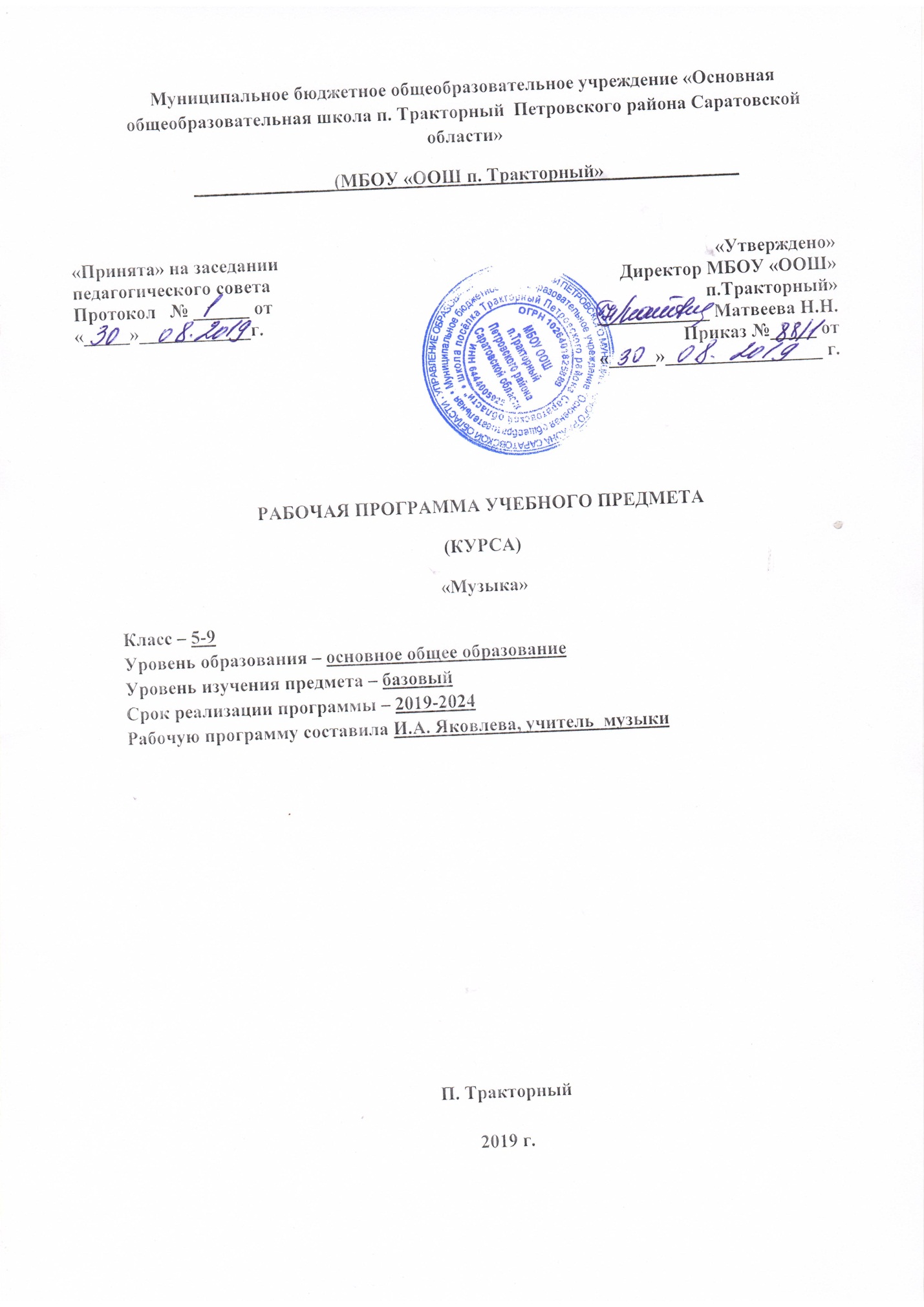 Планируемые предметные результаты.Музыка как вид искусстваВыпускник научится:понимать взаимодействие музыки с другими видами искусства на основе осознания специфики языка каждого из них (музыки, литературы, изобразительного искусства, театра, кино и др.);находить ассоциативные связи между художественными образами музыки и других видов искусства;размышлять о знакомом музыкальном произведении, высказывать суждение об основной идее, о средствах и формах ее воплощения;творчески интерпретировать содержание музыкального произведения в пении, музыкально- ритмическом движении, поэтическом слове, изобразительной деятельности;участвовать в коллективной исполнительской деятельности (пении, пластическом интонировании, импровизации, игре на инструментах);передавать свои музыкальные впечатления в устной и письменной форме.Выпускник получит возможность научиться:развивать умения и навыки музыкально-эстетического самообразования: формировать фонотеки, библиотеки, видеотеки;проявлять творческую инициативу, участвуя в музыкально-эстетической жизни класса, школы;импровизировать в пении, игре, пластике;проявлять эмоциональную отзывчивость, личностное отношение к музыкальным произведениям при их восприятии и исполнении.Музыкальный образ и музыкальная драматургия.Выпускник научится:понимать жизненно-образное содержание музыкальных произведений разных жанров; различать лирические, эпические, драматические музыкальные образы;иметь представление о приемах взаимодействия и развития образов музыкальных сочинений;знать имена выдающихся русских и зарубежных композиторов, приводить примеры их произведений;уметь по характерным признакам определять принадлежность музыкальных произведений к соответствующему жанру и стилю — музыка классическая, народная, религиозная, современная;владеть навыками музицирования: исполнение песен (народных, классического репертуара, современных авторов), напевание запомнившихся мелодий знакомых музыкальных сочинений;анализировать различные трактовки одного и того же произведения, аргументируя исполнительскую интерпретацию замысла композитора;Выпускник получит возможность научиться:различать простые и сложные жанры вокальной, инструментальной, сценической музыкиоценивать собственную музыкально-творческую деятельность;раскрывать образный строй музыкальных произведений на основе взаимодействия различных видов искусства;развивать навыки исследовательской художественно-эстетической деятельности (выполнение индивидуальных и коллективных проектов);совершенствовать умения и навыки самообразования. Классика и современность. Музыка в современном мире: традиции и инновации.Выпускник научится:наблюдать за многообразными явлениями жизни и искусства, выражать свое отношение к искусству;понимать специфику музыки и выявлять родство художественных образов разных искусств, различать их особенности;выражать эмоциональное содержание музыкальных произведений в исполнении, участвовать в различных формах музицирования;раскрывать образное содержание музыкальных произведений разных форм, жанров и стилей; высказывать суждение об основной идее и форме ее воплощения в музыке;понимать специфику и особенности музыкального языка, творчески интерпретировать содержание музыкального произведения в разных видах музыкальной деятельности;осуществлять исследовательскую деятельность художественно-эстетической направленности, участвуя в творческих проектах, в том числе связанных с музицированием; проявлять инициативу в организации и проведении концертов, театральных спектаклей, выставок и конкурсов, фестивалей и др.;разбираться в событиях художественной жизни отечественной и зарубежной культуры, владеть специальной терминологией, называть имена выдающихся отечественных и зарубежных композиторов и крупнейшие музыкальные центры мирового значения (театры оперы и балета, концертные залы, музеи);определять стилевое своеобразие классической, народной, религиозной, современной музыки, разных эпох;применять информационно-коммуникативные технологии для расширения опыта творческой деятельности в процессе поиска информации в образовательном пространстве сети Интернет.Выпускник получит возможность научиться: совершенствовать представление о триединстве музыкальной деятельности (композитор — исполнитель — слушатель);знать основные жанры народной, профессиональной, религиозной и современной музыки;понимать особенности претворения вечных тем искусства и жизни в произведениях разных жанров (опере, балете, мюзикле, рок-опере, симфонии, инструментальном концерте, сюите, кантате, оратории, мессе и др.);эмоционально-образно воспринимать и оценивать музыкальные сочинения различных жанров и стилей;творчески интерпретировать содержание музыкальною произведения, используя приемы пластического интонирования, музыкально-ритмического движения, импровизации; ориентироваться в нотной записи как средстве фиксации музыкальной речи;осуществлять сравнительные интерпретации музыкальных сочинений; выявлять особенности построения музыкально-драматического спектакля на основе взаимодействия музыки с другими видами искусства;использовать различные формы индивидуального, группового и коллективного музицирования, выполнять творческие, задания, участвовать в исследовательских проектах;совершенствовать умения и навыки самообразования.Содержание учебного курса предмета.5 класс (34ч.)Музыка и литература – 16 чМузыка как вид искусства. Интонация как носитель образного смысла. Многообразие связей музыки с литературой. Взаимодействие музыки и литературы в театре. Программная музыка.Народное музыкальное творчество. Устное народное музыкальное творчество в развитии общей культуры народа.Музыка и изобразительное искусство – 18 чМузыка как вид искусства. Средства музыкальной выразительности в создании музыкального образа и характера музыки. Круг музыкальных образов. Многообразие связей музыки с изобразительным искусством.Портрет в музыке и в изобразительном искусстве.6 класс (34 ч)Мир образов вокальной и инструментальной музыки – 16 чНародное музыкальное творчество. Характерные черты русской народной песни. Основные жанры русской народной песни. Обряды и обычаи в фольклоре и в творчестве композиторов.Музыка как вид искусства. Портрет в музыке и живописи. Картины природы в музыке и в изобразительном искусстве.Русская музыка от эпохи средневековья до рубежа XIX-XX вв. Древнерусская духовная музыка.Зарубежная музыка от эпохи средневековья до рубежа XIX-XX вв.Средневековая духовная музыка. Хорал. Полифония.Мир образов камерной и симфонической музыки – 18 чМузыка как вид искусства. Программная музыка. Мир музыкального театра.Русская и зарубежная музыкальная культура XX в. Знакомство с творчеством всемирно известных отечественных композиторов.Джаз. Авторская песня.7 класс (34 ч)Особенности музыкальной драматургии -16 чМузыка как вид искусства. Мир музыкального театра. Круг музыкальных образов (лирические, драматические, героические, эпические и др.).Русская музыка от эпохи средневековья до рубежа XIX-XX вв. Формирование русской классической школы. Обращение композиторов к народным истокам. Роль фольклора в становлении профессионального музыкального искусства.Зарубежная музыка от эпохи средневековья до рубежа XIX-XX вв.Оперный жанр в творчестве композиторов XIX в.Основные направления музыкальной культуры – 18 чОсновные жанры светской музыки (соната, симфония, камерно-инструментальная и вокальная музыка). Развитие жанров светской музыки.Русская и зарубежная музыкальная культура XX в. Многообразие стилей в отечественной и зарубежной музыке XX в.8 класс (34 ч)Классика и современность – 16 чМир музыкального театра. Круг музыкальных образов (лирические, драматические, героические, эпические и др.).Музыка в киноСимфоническая музыкаТрадиции и новаторство в музыкальном искусстве – 18 чРазвитие традиций оперного спектакляПортреты современных исполнителей: Елена Образцова и Майя ПлисецкаяВыдающиеся отечественные и зарубежные исполнители. Классическая музыка в современных обработках.Мюзиклы мира.Тематическое планирование по музыке для 5 – 8 классов5 КЛАСС -  34 ЧАСА (1 час в неделю )6 КЛАСС -  34 ЧАСА (1 час в неделю)7 КЛАСС -  34 ЧАСА (1 час в неделю)8 КЛАСС -  34 ЧАСА (1 час в неделю0Планирование составлено на основе общеобразовательной                                                                           (программа)Учебник .Д. Критская, Г. П.Сергеева Вентана - Граф                                       (название, автор, издательство)№Название разделов и темКоличествочасов5 класс1.Музыка и литература92.Музыка и литература73.Музыка и изобразительное искусство104.Музыка и изобразительное искусство86 класс1.Музыка и изобразительное искусство92.Музыка и изобразительное искусство73Музыка и изобразительное искусство104.Музыка и изобразительное искусство87 класс1.Особенности музыкальной драматургии92.Особенности музыкальной драматургии73.Мир образов камерной и симфонической музыки104.Мир образов камерной и симфонической музыки88 класс1.Классика и современность92.Традиции и новаторство в музыке73.Основные направления музыкальной культуры104.Основные направления музыкальной культуры